This form must be completed if you wish to formally appoint a third party to represent you during a University process (e.g. a friend).  It is not required if you are representing yourself but wish to seek advice or support from a third party (e.g. SUBU Advice).It is also not required if you wish to give consent for the University to discuss your case with a third party (e.g. a parent/guardian).  In this case, you should email the person dealing with the matter at the University.1.	Additional notes If you have any queries regarding completing this form, please email   appeals@bournemouth.ac.uk or contact SUBU Advice (E-mail studentadvice@bournemouth.ac.uk, telephone (01202) 965779). If this document is not in an accessible format to you, please contact Academic Quality, telephone (01202) 961244, who will endeavour to supply the information in a more suitable format.2.	Student details I confirm that I agree to the terms outlined in this procedure:I am appointing the named third party as my representative to deal with this matter on my behalf.  I understand that the University will deal with my representative regarding this matter unless I end this arrangement by writing to the University (appeals@bournemouth.ac.uk).I give permission to the University to provide information to the third party relating to this matter.  I agree that the University may release my personal data to the third party, including sensitive personal data.I understand that this appointment will be in place for 3 calendar months from the date that the University receives it.  If I wish to extend this arrangement, I will need to complete this form again and send it to the University.Signed:Date:3. Third party representative detailsI confirm that I agree to the terms outlined in this procedure.Signed:Date:(For University use only)In support of appointing a 3rd party representativeForm complete		Date received: ___/___/_____ Date of first expiry: ___/___/_____Date of second expiry: ___/___/_____Print Name in CAPITALS:		Student ID number:Course:				Level/Year:Reason for appointment (e.g. Appeal, Complaint, Disciplinary):Have you sought support and guidance from SUBU Advice (Yes/No) Name and title:Daytime telephone number:Email address: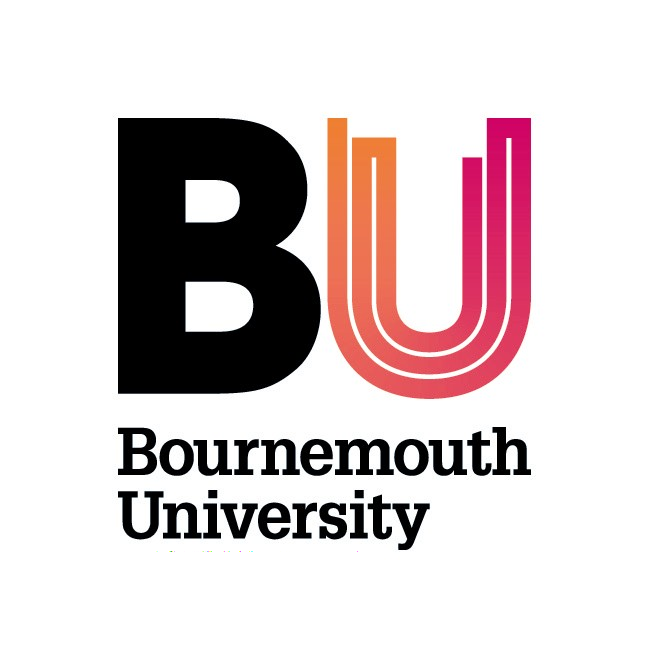 